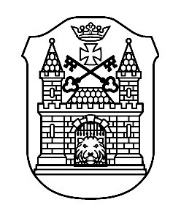 RĪGAS 1. KRISTĪGĀ PAMATSKOLAA. Deglava ielā 3, Rīgā, LV-1009, tālrunis 67273824, fakss 67295615, e-pasts r1krps@riga.lv IEKŠĒJIE NOTEIKUMIRīgā2021. gada 28. septembrī							Nr. VSKR-21-2-ntsEPIDEMIOLOĢISKĀS DROŠĪBAS PASĀKUMU COVID-19 INFEKCIJAS IZPLATĪBAS IEROBEŽOŠANASKĀRTĪBA(KONSOLIDĒTIE)Izdoti saskaņā ar Vispārējās izglītības likuma 10. panta 2. punktu, 28.09.2021. MK noteikumu  Nr. 662  “Epidemioloģiskās drošības pasākumi Covid-19 infekcijas izplatības ierobežošanai”, 27.12.2002. MK noteikumu Nr. 610“Higiēnas prasības vispārējās pamatizglītības, vispārējās vidējās izglītības un profesionālās izglītības iestādēm” VIII daļu unRīgas 1. Kristīgās pamatskolas nolikumuAr grozījumiem 12.10.2021. Nr. VSKR-21-8-ntsAr grozījumiem 26.01.2022. Nr. VSKR-22-3-ntsI. Vispārīgie jautājumiIekšējie noteikumi (turpmāk – Noteikumi) nosaka kārtību, kādā organizē izglītības procesu Rīgas 1. Kristīgajā pamatskolā (turpmāk – Iestāde), nodrošinot drošu izglītības procesu, lai mazinātu Iestādes darbiniekiem un izglītojamajiem risku inficēties ar Covid-19, īstenojot Ministru kabineta 2021. gada 28.septembra noteikumos Nr. 662 “Epidemioloģiskās drošības pasākumi Covid-19 infekcijas izplatības ierobežošanai” (turpmāk – MK noteikumi) noteiktos informēšanas, distances ievērošanas, higiēnas un personas veselības stāvokļa uzraudzības pamatprincipus, kā arī testēšanas organizēšanu.Noteikumi ir saistoši Iestādes darbiniekiem un izglītojamajiem.Izglītojamo likumisko pārstāvju (turpmāk – Vecāki) un citu Iestādei nepiederošo personu uzturēšanos Iestādē nosaka Iestādes iekšējie noteikumi par kārtība, kādā izglītojamo vecāki un citas personas uzturas Skolā.Kārtība nosaka Izglītības iestādē:ka netiek pieļauta personu ar elpceļu infekcijas slimību pazīmēm klātbūtneka izglītojamiem (turpmāk – skolēni) ar slimības pazīmēm netiek uzņemti skolāka skolēna likumiskajiem pārstāvjiem (turpmāk – vecāki) nekavējoties jāinformē izglītības iestāde par skolēnam konstatētu Covid-19 infekcijuKa klases audzinātājam ir nekavējoties jāinformē Iestāde par savas klases skolēna infka dalība klātienes mācību procesā tikai uzrādot:Sadarbspējīgu vakcinācijas sertifikātuPārslimošanas sertifikātuNegatīvu Covid-19 testa rezultātu.Izglītības iestāde paredz mācību darba organizāciju, ievērojot noteiktos pamatprincipus:Informēšana DistancēšanāsHigiēnas ievērošanaDistancēšanās un higiēnas prasību ievērošana tiek nodrošināta atbilstoši MK noteikumiem un SPKCPersonas veselības stāvokļa uzraudzība.II. Izglītības procesa organizēšanaIestādes izglītības procesa īstenošanas veidu, saskaņojot ar Rīgas domes Izglītības, kultūras un sporta departamenta (turpmāk – Departaments) Izglītības pārvaldi, nosaka Iestādes direktors, izdodot rīkojumu.Iestāde izglītības procesā īstenošanas veids var tikt mainīts atbilstoši epidemioloģiskajai situācijai Iestādē vai valstī.Izglītības process Iestādē tiek nodrošināts saskaņā ar Iestādes iekšējās kārtības noteikumiem, ciktāl tie nav pretrunā MK noteikumiem un Noteikumiem.Izglītības process Iestādē tiek nodrošināts atbilstoši Iestādes direktora apstiprinātajam Mācību priekšmetu un mācību stundu plānam vai nodarbību plānam, kurā var tikt veiktas izmaiņas atbilstoši epidemioloģiskajai situācijai Iestādē, Rīgas pilsētā vai valstī.Iestāde par izmaiņām Mācību priekšmetu un mācību stundu plānā vai nodarbību plānā nekavējoties informē izglītojamos un Vecākus, nosūtot informāciju elektroniskās skolvadības sistēmā e-klase (turpmāk – e žurnāls), e-pastā vai citādi.III. Covid-19 infekcijas ierobežošanas pamatprincipu, piesardzības pasākumu ievērošana un nodrošināšana un testēšanas organizēšanaIestādes direktors, Covid-19 infekcijas izplatības novēršanas pamatprincipu ievērošanai Iestādē, ar rīkojumu nosaka atbildīgās personas par informēšanu, distancēšanās ievērošanu, higiēnas prasību nodrošināšanu un ievērošanu un izglītojamo un darbinieku veselības stāvokļa uzraudzību un ievērošanu, kā arī testēšanas organizēšanu.Komunikācijas nodrošināšana notiek atbilstoši Iestādes direktora noteiktajai rīcības shēmai (pielikums) šādām mērķgrupām: Iestāde – DepartamentsIestādes direktors – darbiniekiIestāde – skolēniIestāde – VecākiVecāki/ izglītojamie – Iestādes direktors.Iestādes iekštelpās tiek izvietoti informatīvie plakāti un informatīvas norādes par Covid-19 piesardzības pasākumiem saskaņā ar MK noteikumos noteiktajām prasībām.Iestādes direktors ar rīkojumu nosaka izglītojamo un darbinieku ierašanās nosacījumus Iestādē, par distancēšanās nodrošināšanu koplietošanas telpās, par ēdināšanas organizēšanu, par interešu izglītības pulciņiem un pagarinātās dienas grupām.Distancēšanās un higiēnas prasību ievērošana tiek nodrošināta atbilstoši MK noteikumiem un Slimību profilakses un kontroles centra norādījumiem.Skolēnu un darbinieku testēšana tiek veikta katru nedēļu atbilstoši Slimību profilakses un kontroles centra tīmekļvietnē publicētajam algoritmam:  Pūlinga testa nodošana – trešdienās līdz plkst. 9.00, izņemot 60 pārslimojušajiem ar Covid-19 infekciju testa nodošana laboratorijai plkst. 9.15Paštesta veikšana 2 (divas) reizes nedēļā.Svinīgos pasākumus izglītības iestāde organizē ārtelpās atbilstoši publisko pasākumu organizēšanas nosacījumiem bez vecāku klātbūtnes.Klātienē izglītības procesā un tā nodrošināšanā piedalās ar sadarbspējīgu vakcinācijas vai pārslimošanas sertifikātu vai ar apliecinājumu papīra vai digitālā formā  par negatīvu Covid-19 testa rezultātu, kuru jāuzrāda par izglītības procesa īstenošanu atbildīgajai personai.Covid-19 testu neveic personas ar pārslimošanas sertifikātu.Brīvā laika centrs strādā atbilstoši grafikam, lai nodrošinātu distancēšanās un plūsmas organizēšanas prasības (pielikumā).Tiek veidots mācību plāns divu nedēļu vai viena mēneša laikposmam atbilstoši epidemioloģiskajai situācijai izglītības Iestādē vai valstī. Mācību stundas plāno blokos, samazinot mācību priekšmetu skaitu dienā. Ar minēto kārtību iepazīstina skolēnus, viņu likumiskos pārstāvjus un Iestādes darbiniekus, kā arī to publisko iestādes tīmekļvietnē.Mācību procesu var īstenot attālināti, saskaņojot ar departamentu:skolēniem, kura pedagogam noteikti obligāti pretepidēmijas (karantīna, izolācija) pasākumitā mācību priekšmeta skolēniem, kura pedagogs nevar īstenot mācību procesu klātienē citu Iestādes direktora vai dibinātāja noteiktu pamatotu iemeslu dēļindividuālās konsultācijas mācību priekšmetos, kuros skolēniem ir paredzēti valsts pārbaudes darbi izglītības pakāpes noslēgumā 2021./2022. mācību gadāindividuālās konsultācijas skolēniem, kuri ir pakļauti priekšlaicīgas mācību pārtraukšanas riskam.Izglītības iestādē skolēnu un darbinieku testēšanu organizē sadarbībā ar laboratoriju, kura veic Covid-19 testus. Iestādei ir tiesības nodot minēto skolēnu un darbinieku datus (vārds (vārdi), uzvārds, personas kods, dzimums, deklarētās, reģistrētās vai personas norādītās dzīvesvietas adrese, kontaktinformācija – tālruņa numurs, elektroniskā pasta adrese, ja tāda ir, pilsonības valsts, dzimšanas datums, klase) un pilngadīga vai nepilngadīga skolēna likumiskā pārstāvja elektroniskā pasta adresi attiecīgajai laboratorijai. Laboratorija testēšanas rezultātu ievada e-veselības sistēmā un nosūta pilngadīgam skolēnam vai nepilngadīga skolēna likumiskajam pārstāvim uz viņa norādīto elektroniskā pasta adresi. Ja skolēnam ir sadarbspējīgs vakcinācijas vai pārslimošanas sertifikāts vai veikts atbilstošais tests, skolēns ir tiesīgs piedalīties klātienē interešu izglītības programmās savas klases (grupas) ietvaros, kā arī aktivitātēs, kas tiek organizētas darbā ar jaunatni, uzrādot atbildīgajai personai sadarbspējīgu vakcinācijas vai pārslimošanas sertifikātu vai apliecinājumu (papīra vai digitālā formā) par negatīvu Covid-19 testa rezultātu.Klātienē izglītības procesa ietvaros un ārpus tā iekštelpās lieto mutes un deguna aizsegu.Organizējot pamatizglītības programmas daļā paredzēto mācību satura apguvi ģimenē atbilstoši Ministru kabineta 2022. gada 11. janvāra noteikumiem Nr. 11 “Kārtība, kādā izglītojamie tiek uzņemti vispārējās izglītības programmās un atskaitīti no tām, kā arī obligātās prasības izglītojamo pārcelšanai nākamajā klasē” 12. punktam:tajā ietverto regulējumu attiecina uz 4. - 8. klases skolēniemnepiemēro minēto noteikumu noteikto prasību iesniegt ārsta izziņu vai psihologa atzinumu.3. Nobeiguma jautājumiKatrs Iestādes saimnieciskā un pedagoģiskā personāla darbinieks ir atbildīgs par savas darba vietas (telpas) atbilstību epidemioloģiskās drošības un higiēnas prasībām, lai nodrošinātu tīru, drošu un sakoptu mācību vidi, garantējot tiesību normu ievērošanu.Ierosinājumus un papildinājumus Iestādes vadībai var iesniegt katra izglītības iestādē strādājošā persona, kā arī kontrolējošie dienesti un attiecīgie speciālisti. Noteikumi ir ievietojama Iestādes tīmekļvietnē e-klasē, www.kristigaskola.lv un izvietojama pie ieejas informatīvā stenda redzamā vietā, kā arī iepazīstināta pedagoģiski informatīvajā sanāksmē.Skolēniem un Vecākiem noteikumi tiek publicēta Iestādes e-klases jaunumu sadaļā.Ja Iestādes rīcībā ir informācija, ka vecāki vai Iestādes darbinieki ļaunprātīgi izmanto situāciju, maldina par bērna vai savu veselības stāvokli, slēpj informāciju par saskari ar Covid-19 kontaktpersonām vai inficēšanos ar Covid-19, Iestāde ziņo Departamentam un atbildīgajiem dienestiem, lai kopīgi risinātu situāciju. Noteikumi stājas spēkā ar tās izdošanas datumu.Direktore										I. GaileRaudiņa67273824Pielikums Rīgas 1. Kristīgās pamatskolas iekšējiem noteikumiem Nr. VSKR-21-2-nts “Epidemioloģiskās drošības pasākumu Covid-19 infekcijas izplatības ierobežošanas kārtība”Iestādes  komunikācijas rīcības shēma Iestāde – DepartamentsIestādes direktors – darbiniekiIestāde – skolēniIestāde – VecākiVecāki/ skolēni – Iestādes direktorsDirektore										I. GaileRaudiņa67273824